Załącznik nr 1 do regulaminu XI edycji konkursu Aktywni SeniorzyData wpłynięcia:  …………………………………………………(uzupełnia organizator konkursu)WNIOSEK KONKURSOWYAKTYWNI SENIORZY 2023KATEGORIA NOMINACJI:Aktywny Senior / Seniorka 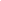 Grupa / Klub Seniorów 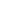 Miejsce Przyjazne Seniorom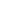 DANE OSOBY/PODMIOTU ZGŁASZAJĄCEGO KANDYDATA:Imię i nazwisko / nazwa podmiotu: ………………………………………………………………………………Adres: ………………………………………………………………………………………………………………………….Telefon: …………………………………………………………………………………………………………………………Email:  ……………………………………………………………………………………………………………………………..DANE NOMINOWANEGO KANDYDATA2A) WYPEŁNIĆ W PRZYPADKU DOKONYWANIA ZGŁOSZENIA INDYWIDUALNEJ OSOBY:Imię i nazwisko: ………………………………………………………………………………………………………………………Telefon: ……………………………………………………………………………………………………………………………......Adres mailowy: …………………………………………………….………………………………………………………………..2B) WYPEŁNIĆ W PRZYPADKU DOKONYWANIA ZGŁOSZENIA GRUPY/KLUBU LUB ORGANIZACJI/INSTYTUCJI:Nazwa:  ……………………………………………………………………………………………………………………………......Adres siedziby: …………………………………………………………………………………………..……………………......Telefon/mail: ……………………………………………………………………………………………………………………......Opis dokonań kandydata lub opis projektu wraz z uzasadnieniem dlaczego dany kandydat lub projekt powinien być nagrodzony (maksymalnie 2 strony A4). Do wniosku można dołączyć rekomendacje oraz zdjęcia.……………………………………………………………………………………………………………………………………………………………………………………………………………………………………………………………………………………………………………………………………………………………………………………………………………………………………………………………………………………………………………………………………………………………………………………………………………………………………………………………………………………………………………………………………………………………………………………………………………………………………………………………………………………………………………………………………………………………………………………………………………………………………………………………………………………………………………………………………………………………………………………………………………………………………………………………………………………………………………………………………………………………………………………………………………………………………………………………………………………………………………………………………………………………………………………………………………………………………………………………………………………………………………………………………………………………………………………………………………………………………………………………………………………………………………………………………………………………………………………………………………………………………………………………………………………………………………………………………………………………………………………………………………………………………………………………………………………………………………………………………………………………………………………………………………………………………………………………………………………………………………………………………………………………………………………………………………………………………………………………………………………………………………………………………………………………………………………………………………………………………………………………………………………………………………………………………………………………………………………………………………………………………………………………………………………………………………………………………………………………………………………………………………………………………………………………………………………………………………………………………………………………………………………………………………………………………………………………………………………………………………………………………………………………………………………………………………………………………………………………………………………………………………………………………………………………………………………………………………………………………………………………………………………………………………………………………………………………………………………………………………………………………………………………………………………………………………………………………………………………………………………………………………………………………………………………………………………………………………………………………………………………………………………………………………………………………………………………………………………………………………………………………………………………………………………………………………………………………………………………………………………………………………………………………………………………………………………………………………………………………………………………………………………………………………………………………………………………………………………………………OŚWIADCZENIE OSOBY NOMINOWANEJ:Ja,	
(czytelnie imię i nazwisko)  oświadczam, że:Wyrażam zgodę na przetwarzanie moich danych osobowych dla potrzeb zawartych we wniosku o przyznanie nagrody w konkursie Aktywni Seniorzy.W przypadku otrzymania nagrody w konkursie Aktywni Seniorzy wyrażam zgodę na opublikowanie moich danych osobowych w zakresie: imię i nazwisko, na stronie internetowej wolontariatgdansk.pl, w prasie lokalnej, mediach oraz w wydawnictwach promujących Gminę Miasta Gdańska.Zostałam/em poinformowana/y o tym, że administratorem danych osobowych konkursu Aktywni Seniorzy jest Regionalne Centrum Wolontariatu w Gdańsku. Dane będą przetwarzane w celu wyłonienia laureatów i laureatek konkursu Aktywni Seniorzy, a podanie ich jest dobrowolne. Udostępnianie danych nie jest przewidywane.Zostałam/em poinformowana/y o przysługującym mi prawie do dostępu do treści moich danych i ich poprawienia.………………………………….………..……	………………….…………………………………..(miejscowość, data)	(podpis osoby nominowanej)